웨스트브릿지 라이브홀 대관 신청서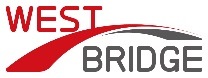 문의 : 02-325-9660[ 대관 신청자 정보 ][ 결제 정보][ 대관 정보 ] ※ 대관 시 참고 사항 ※기본 운영시간 : 13시~23시 (초과 이용시 추가대관료 발생, 별도 문의)대관료 (부가세포함)        평일 (월~목) : 181,5만원주말 (금~일, 공휴일, 공휴일전일) : 242만원1일 2회 공연 시 대관료 50% 추가 공연 러닝타임 3시간 제한 (3시간 초과 시 2회 공연으로 간주 됨, 별도 문의)공연장 장비리스트 및 각종 서식 다운로드 : 메인 | Sjahall Studio (west-bridge.co.kr)단 체 명사업자등록번호성명(대표자)연 락 처주    소담당자 성명연 락 처이 메 일세금계산서(  )발행 (  )미발행 (  )현금영수증    *세금계산서 발행시 사업자등록증 첨부 필수   (  )발행 (  )미발행 (  )현금영수증    *세금계산서 발행시 사업자등록증 첨부 필수   (  )발행 (  )미발행 (  )현금영수증    *세금계산서 발행시 사업자등록증 첨부 필수   담당자명연 락 처발행메일대관일시2024년  월  일  요일공연시간00:00 ~ 00:00장    르(  )콘서트   (  )팬미팅   (  )강연    (  )촬영    (  )기타 (  )콘서트   (  )팬미팅   (  )강연    (  )촬영    (  )기타 (  )콘서트   (  )팬미팅   (  )강연    (  )촬영    (  )기타 공 연 명출 연 자관람방식(  )스탠딩   (  )좌석 (       석)   *스탠딩 300명, 좌석 160석(유료무대추가시 144석)(  )스탠딩   (  )좌석 (       석)   *스탠딩 300명, 좌석 160석(유료무대추가시 144석)(  )스탠딩   (  )좌석 (       석)   *스탠딩 300명, 좌석 160석(유료무대추가시 144석)무대구성(  )드럼     (  )베이스   (  )기타    (  )건반   or   (  )빈 무대(  )드럼     (  )베이스   (  )기타    (  )건반   or   (  )빈 무대(  )드럼     (  )베이스   (  )기타    (  )건반   or   (  )빈 무대송출유무(  )유       (  )무MR,BGM(  )유       (  )무영상(포스터포함)(  )유       (  )무빔프로젝터(  )사용     (  )사용안함외부스태프 유무(  )음향     (  )조명     (  )무대    (  )영상*웨스트브릿지라이브홀은 기본대관료 내에 음향, 조명, 무대 제공 (기본 오퍼레이팅)(  )음향     (  )조명     (  )무대    (  )영상*웨스트브릿지라이브홀은 기본대관료 내에 음향, 조명, 무대 제공 (기본 오퍼레이팅)(  )음향     (  )조명     (  )무대    (  )영상*웨스트브릿지라이브홀은 기본대관료 내에 음향, 조명, 무대 제공 (기본 오퍼레이팅)